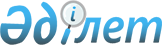 Солтүстік Қазақстан облысы Тимирязев аудандық мәслихатының 2018 жылғы 12 наурыздағы № 21/6 "Тимирязев ауданы бойынша жер салығының және бірыңғай жер салығының базалық мөлшерлемелерін түзету туралы" шешіміне өзгерістер енгізу туралыСолтүстік Қазақстан облысы Тимирязев аудандық мәслихатының 2020 жылғы 13 сәуірдегі № 45/6 шешімі. Солтүстік Қазақстан облысының Әділет департаментінде 2020 жылғы 16 сәуірде № 6231 болып тіркелді
      "Салық және бюджетке төленетін басқа да міндетті төлемдер туралы" (Салық кодексі) Қазақстан Республикасы 2017 жылғы 25 желтоқсандағы Кодексінің 509-бабының 5-тармағына, 510-бабының 1-тармағына сәйкес Солтүстік Қазақстан облысы Тимирязев аудандық мәслихаты ШЕШІМ ҚАБЫЛДАДЫ:
      1. "Тимирязев ауданы бойынша жер салығының және бірыңғай жер салығының базалық мөлшерлемелерін түзету туралы" Солтүстік Қазақстан облысы Тимирязев аудандық мәслихатының 2018 жылғы 12 наурыздағы № 21/6 шешіміне (2018 жылғы 03 сәуірдегі Қазақстан Республикасы нормативтік құқықтық актілердің эталондық бақылау электрондық түрдегі банкінде жарияланған, Нормативтік құқықтық актілерді мемлекеттік тіркеу тізілімінде № 4619 болып тіркелген) келесі өзгерістер енгізілсін:
      көрсетілген шешімнің тақырыбы жаңа редакцияда жазылсын:
       "Солтүстік Қазақстан облысы Тимирязев ауданы бойынша жер салығының мөлшерлемелері туралы";
      көрсетілген шешімнің кіріспесі жаңа редакцияда жазылсын:
       "Салық және бюджетке төленетін басқа да міндетті төлемдер туралы" (Салық кодексі) Қазақстан Республикасы 2017 жылғы 25 желтоқсандағы Кодексінің (бұдан әрі-Кодекс) 509-бабының 5-тармағына, 510-бабының 1-тармағына сәйкес Солтүстік Қазақстан облысы Тимирязев ауданының мәслихаты ШЕШІМ ҚАБЫЛДАДЫ:";
       2-тармақ жаңа редакцияда жазылсын:
      "2. Қазақстан Республикасының жер заңнамасына сәйкес пайдаланылмайтын ауыл шаруашылығы мақсатындағы жерге осы Кодекстің 503-бабында белгіленген жер салығының базалық мөлшерлемелері он есеге арттырылсын.".
      2. Осы шешім оның алғашқы ресми жарияланған күнінен кейін күнтізбелік он күн өткен соң қолданысқа енгізіледі және 2020 жылғы 1 қаңтардан бастап туындаған құқықтық қатынастарға таратылады.
					© 2012. Қазақстан Республикасы Әділет министрлігінің «Қазақстан Республикасының Заңнама және құқықтық ақпарат институты» ШЖҚ РМК
				
      Аудандық мәслихат сессиясының төрағасы 

А.Приходько

      Аудандық мәслихаттың хатшысы 

С.Мустафин
